10 урок – 6 кл.     ПрыжкиПрыжок в длину — это простое и естественное физическое упражнение, имеющее большое прикладное значение. Главную роль в прыжках в длину играет быстрый и стабильный разбег, умение точно попадать на брусок и мощно отталкиваться, сохранять равновесие в полете и рационально приземляться. В отличие от прыжков в высоту, в прыжках в длину движения спортсмена в фазе полета имеют второстепенное значение, так как не влияют на дальность полета, а лишь помогают сохранить равновесие и подготовиться к приземлению.

Техника прыжков в длину с места

Прыжки с места применяются в основном в качестве тренировок, хотя и проводят соревнования по прыжкам с места и тройному прыжку с места. Прыжок в высоту с места проводят как контрольное испытание для определения прыгучести и силы ног.

Прыжок в длину с места. Техника прыжка с места делится на:- подготовку к отталкиванию;- отталкивание;- полет;- приземление (рис. 19).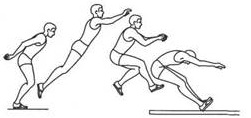 Рис. 19. Прыжок в длину с местаПодготовка к отталкиванию: спортсмен подходит к линии отталкивания, стопы ставятся на ширину плеч или чуть уже ширины плеч, затем спортсмен поднимает руки вверх чуть назад, одновременно прогибаясь в пояснице и поднимаясь на носки. После этого плавно, но достаточно быстро опускает руки вниз-назад, одновременно опускается на всю стопу, сгибает ноги в коленных и тазобедренных суставах, наклоняясь вперед так, чтобы плечи были впереди стоп, а тазобедренный сустав находился над носками.Руки, отведенные назад, слегка согнуты в локтевых суставах. Не задерживаясь в этом положении, спортсмен переходит к отталкиванию.Отталкивание важно начинать в момент, когда тело прыгуна еще опускается по инерции вниз, т.е. тело движется вниз, но уже начинается разгибание в тазобедренных суставах, при этом руки активно и быстро выносятся вперед чуть вверх по направлению прыжка.Далее происходит разгибание в коленных суставах и сгибание в голеностопных суставах. Завершается отталкивание в момент отрыва стоп от грунта.После отталкивания прыгун распрямляет свое тело, вытянувшись как струна, затем сгибает ноги в коленных и тазобедренных суставах и подтягивает их к груди. Руки при этом отводятся назад-вниз, после чего спортсмен выпрямляет ноги в коленных суставах, выводя стопы вперед к месту приземления. В момент касания ногами места приземления прыгун активно выводит руки вперед, одновременно сгибает ноги в коленных суставах и подтягивает таз к месту приземления, заканчивается фаза полета. Сгибание ног должно быть упругим, с сопротивлением. После остановки прыгун выпрямляется, делает два шага вперед и выходит с места приземления.